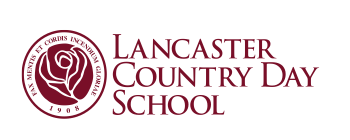 TRANSPORTATION INFORMATION
2019-2020PRIVATE BUSES Lancaster Country Day School coordinates buses from York, Dauphin and Berks County.  
To sign up for the Berks, Dauphin or York bus, please download the transportation services agreement and the student/parent pledge from the New Student Packet page of our website. www.lancastercountryday.org/newstudentpacketLANCASTER COUNTY BUSESIn the state of Pennsylvania, if any part of the school district in which you live is within 10-miles of Lancaster Country Day School, your district is responsible for busing your student to our school.  To see a map and list of districts required to provide transportation you may click here:  www.lancastercountryday.org/admissions/transportationIf you live in one of those districts, please be in touch with that district's Transportation Coordinator to ask what you must do to obtain busing to LCDS.  You might want to ask about the expected pickup/drop-off locations, length of time they anticipate your student will be on the bus, if students will be required to transfer from one bus to another, etc.District Transportation Coordinators are listed here.  Transportation Request Forms from districts who have made the forms available to us can be accessed on the New Student Packet webpage of our website.  www.lancastercountryday.org/newstudentpacket2019 District Contact Information2019 District Contact Information2019 District Contact Information2019 District Contact InformationDistrictTransportation Coordinator PhoneEmailConestoga ValleyJulie Kobie717-656-2601Service_Center@conestogavalley.orgDonegalCrystal Sload717-492-1319crystal.sload@donegalsd.orgHempfieldDerrick Frank717-898-5606derick_frank@hempfieldsd.orgLampeter-StrasburgJeff Landis717 358-1011Jeffrey_landis@l-spioneers.orgSDOLVanessa Colon717-945-1440vmcolon@lancaster.k12.pa.usManheim CentralBarbara Speece717-664-8527speeceb@manheimcentral.orgManheim TownshipBette Oberle717-560-3092  x3092oberlebe@mtwp.netPenn ManorJason McClune717-872-9500  x2236jason.mcclune@pennmanor.netPequea ValleyDawn Dixon717-768-5675dawn_dixon@pequeavalley.orgSolancoMatthew Kirchoff717-786-9743matthew_kirchoff@solancosd.orgWarwickJennifer Grove717-626-3734  x3880jgrove@warwicksd.orgReading
(Eshelman Transportation)Greg Eshelman610-856-7740gregg@eshelmantrans.comHershey|Hummelstown
(First Student)Marty BelvilleMichelle Strohecker717-944-0331Marty.Belville@firstgroup.comMichelle.Strohecker@firstgroup.comYork(First Student)Adam Feeser717-227-0477adam.feeser@firstgroup.com